Predmet: Matematika       Datum: 11.9.2020        Razred: 9. bPozdravljeni!Danes se boste naučili, kako izračunamo kvadrat dvočlenika, to je kvadrat vsote ali razlike dveh členov (števil). Mojster dela vajo!Uvod:V zvezek izračunaj produkte. Koliko členov ima vsak poenostavljeni izraz? Vsak produkt zapiši še s potenco.(x–4)(x–4) =(1+b)(1+b) =(2x–1)(2x–1) =Produkt enakih dvočlenikov zapišemo s kvadratom dvočlenika. Kvadrat dvočlenika ima tri člene.Naslov:      Kvadrat dvočlenikaNajprej si oglejte razlago: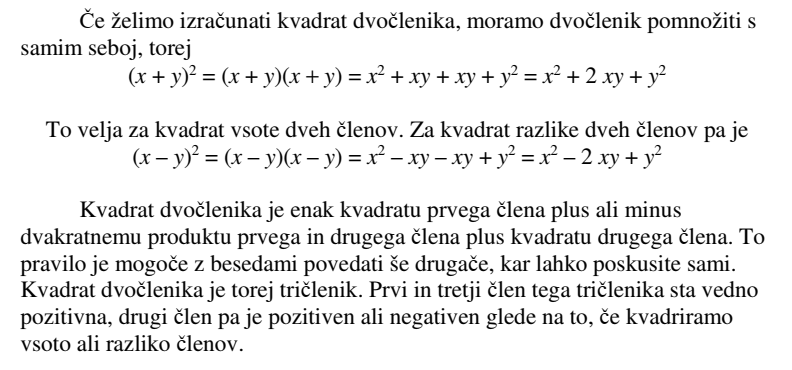 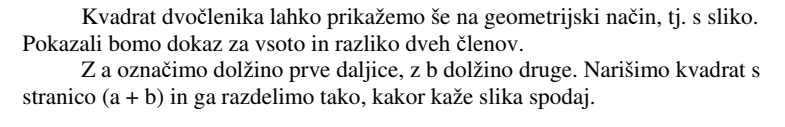 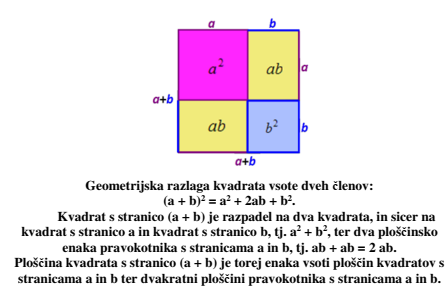 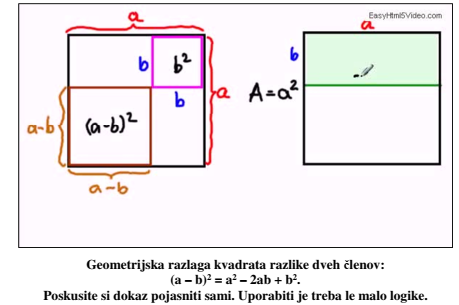 Zapis v zvezek:Kvadrat dvočlenika izračunamo tako, da dvočlenik pomnožimo s samim seboj.Tako dobimo formuli:      kvadrat vsote    kvadrat razlikeKvadrat dvočlenika je vsota treh členov: kvadrat prvega člena,dvakratnik produkta prvega in drugega členater kvadrat drugega člena.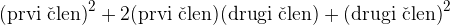 Zgled reševanja:Sledi internetni povezavi: https://www.youtube.com/watch?v=kso-Ib6EQJMKvadriraj.Predlagam , da izračunate:Učbenik, stran 15, naloge 1b, f, i, r; 3 b, f, g in l; 6 b, e in f.R.:  1. naloga:  b) a2 +10a+100,  f) m2-8m+16, i)  9-6n+n2,  r)  100+20a+a23. naloga:   b) 9x2+24x+16,  f) 9m2-36mn+36n2,  g) 25k2-60km+36k2